СРО  РЕГИОНАЛЬНАЯ АССОЦИАЦИЯ «СТРОИТЕЛИ ТПП РБ» ПРОТОКОЛ № 20Правления  СРО Региональной ассоциации «Строители ТПП РБ»Дата заседания: «25» апреля 2019 г.Место заседания: г. Улан-Удэ, ул. Ленина, 25.Время начала заседания: «17» часов «00» минут Время окончания заседания: «17» часов «20» минут.Форма: очная.Присутствовали члены Правления Региональной ассоциации «Строители ТПП РБ» (далее – Ассоциация):  Гусляков Д.А.Доржиев Г.Ю., Цыренов Н.Г. Хусаев В.Л., Байминов В.Н.,  Гармаев А.Б., Степанов М.Ю.,  Матхеев С.С.  Отсутствовали: -Михеев А.ТКворум для проведения заседания Правления  СРО РА «Строители ТПП РБ» имеется, Правление правомочно принимать решения.Приглашенные лица:Исполнительный директор  Елисафенко Владимир Леонидович;Секретарь заседания Правления   Кочетова Лидия Васильевна  ПОВЕСТКА ДНЯ ЗАСЕДАНИЯ ПРАВЛЕНИЯ:1.Информация об организациях, намеренных  вступить в СРО, оплативших вступительный взнос и представившей  пакет документов. Установление уровня ответственности   организациям   согласно средствам,  внесенным в компенсационный фонды  возмещения вреда и обеспечения договорных обязательств.2. Информация об организации, намеренной   повысить  уровень ответственности по договорам строительного подряда, договорам по осуществлению сноса, заключаемых с использованием конкурентных  способов заключения договоров  согласно  средствам,  внесенным в компенсационный фонды  возмещения вреда и обеспечения договорных обязательств.По вопросу   1  повестки дня :Слушали  Исполнительного директора  СРО   РА «Строители ТПП РБ»  Елисафенко В.Л., который сообщил, что  от  двух организаций:-Общества с ограниченной ответственностью  «ВостокСтройСсервис » (ИНН 0326496786)   поступило заявление  о вступлении в  члены  саморегулируемой организации РА «Строители ТПП РБ»  с намерением осуществлять строительство, реконструкцию, капитальный ремонт, снос   объектов капитального строительства (кроме особо опасных, технически сложных и уникальных объектов, объектов использования атомной энергии), стоимость  которых не превышает 500,0 млн.  рублей. (Второй      уровень ответственности, Фонд  ВВ  -500,0  тыс. руб.), а также  заключение договоров строительного подряда,  договоров на осуществления сноса, заключаемых с использованием  конкурентных способов заключения договоров, в соответствии с которым  ООО «ВостокСпецстрой» внесен взнос в компенсационный Фонд ОДО, предельный размер обязательств по  договорам не превышает 500 млн.руб.  (Фонд ОДО -2 500,0  тыс.руб.).- Общества с ограниченной ответственностью  «АвтоРемСтрой» (ИНН 0323407210)  поступило заявление  о вступлении в  члены  саморегулируемой организации РА «Строители ТПП РБ»  с намерением осуществлять строительство, реконструкцию, капитальный ремонт, снос  объектов капитального строительства (кроме особо опасных, технически сложных и уникальных объектов, объектов использования атомной энергии), стоимость  которых не превышает 60,0 млн.  рублей. (Первый     уровень ответственности, Фонд  ВВ  -100,0  тыс. руб.), а также  заключение договоров строительного подряда, договоров по осуществлению сноса, заключаемых с использованием  конкурентных способов заключения договоров, в соответствии с которым  ООО «АвтоРемСтрой» внесен взнос в компенсационный Фонд ОДО, предельный размер обязательств по  договорам не превышает 60 млн.руб.  (Фонд ОДО -200  тыс.руб.)Рассмотренные документы соответствуют требованиям. Финансовые обязательства выполнены. Предложено Правлению РА «Строители ТПП РБ»  принять   положительное решение по данным  организациям  и внести сведения в реестр СРО РА «Строители ТПП РБ».Решили по  вопросу 1 повестки дня:Принять в члены Региональной ассоциации «Строители ТПП РБ» организации ООО  «ВостокСтройСервис» и ООО «АвтоРемСтрой»Предоставить право ООО «ВостокСтройСервис»  (ИНН 0326496786)   и ООО  «АвтоРемСтрой» (ИНН 0323407210 )  выполнить строительство, реконструкцию, капитальный ремонт, снос объектов капитального строительства по договорам строительного подряда и договорам по осуществлению сноса, заключаемые с использованием конкурентных способов заключения договоров в отношении объектов капитального строительства (кроме особо опасных, технически сложных  и уникальных объектов, объектов использования атомной энергии).Установить для ООО «ВостокСтройСервис» второй    уровень ответственности по обязательствам по договору строительного подряда, по договору подряда на осуществление сноса   (Фонд ВВ-500,0 тыс.руб.) и второй   уровень  ответственности для участия в заключении договоров строительного подряда, по договору подряда на осуществление сноса  с использованием конкурентных способов заключения договоров  (Фонд ОДО-2 500,0 тыс.руб.).Установить для ООО  «АвтоРемСтрой» первый   уровень ответственности по обязательствам по договору строительного подряда, по договору на осуществление сноса  (Фонд ВВ-100,0 тыс.руб.) и первый  уровень  ответственности для участия в заключении договоров строительного подряда, договоров по  осуществлению сноса с использованием конкурентных способов заключения договоров  (Фонд ОДО-200,0 тыс.руб.).Голосовали:  «за»  -  8   голосов, «против» - нет, «воздержался» - нетРешение принято единогласно.По вопросу   2  повестки дня :Слушали  Исполнительного директора  СРО   РА «Строители ТПП РБ»  Елисафенко В.Л., который сообщил :-от  Общества с ограниченной ответственностью  «Дом 2000» (ИНН 0323089158)  поступило заявление  о повышении уровня ответственности со второго   уровня на третий  уровень.  В соответствии с заявлением   ООО «Дом 2000» (ИНН 0323089158)   внесен взнос в компенсационный Фонд  возмещения вреда, размер обязательств по  договору строительного подряда и договору на осуществление сноса   не превышает 3 млрд.руб.  (Фонд ВВ  1 500 тыс.руб.) и в Фонд обеспечения договорных обязательств по договорам строительного подряда, договорам на осуществление сноса,  заключаемых с   использованием конкурентных способов заключения договоров, предельный размер обязательств по которым не превышает 3 млрд. руб. ( Фонд  ОДО- 4500 тыс.руб).Финансовые обязательства   организацией   выполнены.Решили по   вопросу 2 повестки:- Принять   положительное решение по  предоставлению  ООО « Дом 2000» третьего  уровня ответственности    на строительство реконструкцию, капитальный ремонт, снос   объектов капитального строительства  - Предоставить ООО «Дом 2000» право на заключение договоров строительного подряда, договоров на осуществление сноса, заключаемых  с использованием конкурентных способов  заключения договоров по третьему  уровню ответственности.Внести сведения в реестр СРО РА «Строители ТПП РБ».Голосовали:  «за»  -  8   голосов, «против» - нет, «воздержался» - нетРешение принято единогласно.Повестка дня исчерпана. Предложений и дополнений в повестку дня собрания не поступило. Заседание Правления объявляется закрытым.Директор    СРО РА «Строители ТПП РБ»                      Гусляков Д.А.                                                                                    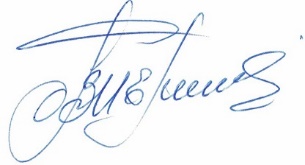 Секретарь заседания                                                                                            Кочетова Л.В. г. Улан-Удэ, ул. Ленина, д. 25, тел. 8(3012) 21-55-88,( 89021)642246;  e-mail: sro@tpprb.comНаименование организацииОГРНИНН Руководитель Адрес1Общество с ограниченной ответственностью«ВостокСтройСервис»  1110327002037 Дата регистрации 01.03.20110326496786Генеральный директор  Цыбенов Баясхалан Цыдыпович670045,Республика Бурятия, г. Улан-Удэ, ул. Ботаническая,35 В, офис 29, тел.8(924)77711182Общество с ограниченной ответственностью «АвтоРемСтрой»1180327013525 Дата регистрации 23.11.20180323407210Генеральный директор Русин Александр Владимирович670031, Республика Бурятия, г.Улан-Удэ,ул. Терешковой 2 "В", офис 302, тел.83012455452